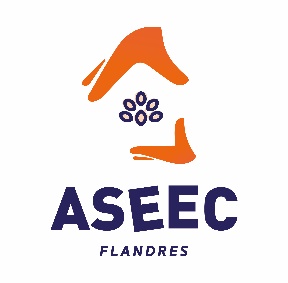 								FICHE SANITAIRE DE LIAISONNom : Prénom : Date de Naissance : Numéro de sécurité socialeVACCINATIONS (Merci de joindre les photocopies du carnet de vaccinations)Si l'enfant n'a pas les vaccins obligatoires joindre un certificat médical de contre-indication.Attention : le vaccin anti-tétanique ne présente aucune contre-indication.RENSEIGNEMENTS MEDICAUX CONCERNANT L'ENFANTL'enfant suit-il un traitement médical pendant le séjour ? oui    non Si oui joindre une ordonnance récente et les médicaments correspondants (boîtes de médicaments dans leur emballage d'origine marquées au nom de l'enfant avec la notice).Aucun médicament ne pourra être pris sans ordonnance (y compris le paracétamol)L'ENFANT A-T-IL DEJA EU LES MALADIES SUIVANTES ?ALLERGIES :	ASTHME	oui     non 	MEDICAMENTEUSES	oui     non 	ALIMENTAIRES	oui    non 	AUTRESPRECISEZ LA CAUSE DE L'ALLERGIE ET LA CONDUITE A TENIR INDIQUEZ CI-APRES :Les difficultés de santé (maladie, accident, crises convulsives, hospitalisation, opération, rééducation) en précisant les dates et les précautions à prendre.L'enfant mouille-t-il son lit ?	 OUI	 Occasionnellement	 NONS'il s'agit d'une fille, est-elle réglée ?	 OUI	 NONConsignes particulières L'enfant fait-il la sieste l'après-midi ?         OUI      Occasionnellement      NONRecommandation des parentsVotre enfant porte-t-il des lentilles, des lunettes, des prothèses auditives, des prothèses dentaires, etc…Précisez.Autorisation de soins médicauxA remplir par les parents. En l'absence de ce document votre enfant ne pourra pas être accueilli sur le séjour.Je soussigné(e)(nom et prénom de la personne exerçant l'autorité parentale)Adresse Code postal Ville  Pays Tél. portable N° de Sécurité SocialeTél. domicile  Tél. bureau Déclare exacts les renseignements portés sur cette fiche et autorise le directeur, à faire donner tous les soins médicaux et chirurgicaux qui pourraient être nécessaires en cas d'accident, intervention chirurgicale urgente y compris anesthésie générale et les conséquences pouvant en être liées ainsi que les transfusions sanguines, maladie contagieuse ou toute autre affection grave, après consultation d'un praticien, au mineurNOM Prénom Né(e) le  Sexe En mon absence, la personne à prévenir en cas d'urgence est :NOM  Lien de parenté Adresse  Pays Tél. portable Code postal  Ville Tél. domicile  Tél. bureau Médecin traitant Nom : Tél : Je m'engage à rembourser l'intégralité des frais médicaux et pharmaceutiques déboursés éventuellement pour mon compte.Je certifie exacts et sincères les renseignements portés ci-dessus.Fait à  Le 	Signature (obligatoire, précédée de la mention "lu et approuvé")VACCINS OBLIGATOIRESouinonDATES DES DERNIERS RAPPELSAUTRES VACCINSDATESDiphtérieHépatite BTétanosRubéole-Oreillons-RougeolePoliomyéliteCoquelucheOu DT polioAutres (préciser)Ou TétracoqBCGRUBEOLEVARICELLEANGINERHUMATISMEARTICULAIRE AIGUSCARLATINEOUI       NON OUI       NON OUI       NON OUI       NON OUI       NON COQUELUCHEOTITEROUGEOLEOREILLONSOUI       NON OUI       NON OUI       NON OUI       NON